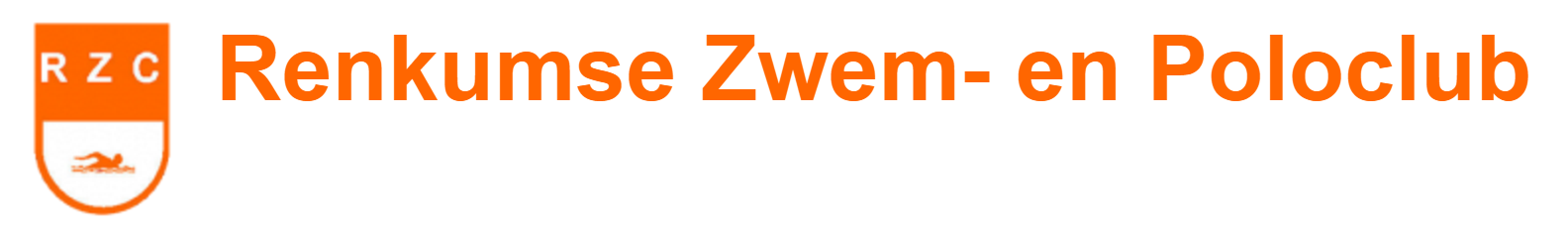 Beëindiging lidmaatschap RZCHierbij zeg ik mijn lidmaatschap van RZC op. Ik weet dat RZC een opzegtermijn van één kalendermaand hanteert, ingaande vanaf de eerste van de aankomende maand. De contributie over die maand wordt gewoon voldaan. De datum van opzeggen is de ontvangstdatum van dit formulier door de ledenadministratie.Ik zorg dat voor het einde van mijn lidmaatschap dat de in bruikleen gekregen kleding schoon bij de kledingcommissie worden ingeleverd (Mariska Rochat: Bram Streeflandweg 123 in Renkum).
Ook in bruikleen gekregen zoomers, stopwatches en andere trainingsmiddelen zal ik inleveren bij de afdelingscoördinator.De reden van mijn opzegging is: Ik geef hierbij WEL /GEEN  (streep door) toestemming om mijn contactgegevens te bewaren zodat ik in de toekomst kan worden benaderd voor bijvoorbeeld een reünie of bijzondere gebeurtenis.Naam 			Datum			Handtekening	 	LET OP: Ingeval ondergetekende op het moment van tekenen jonger is dan 16 jaar dient deze verklaring eveneens door een ouder of voogd ondertekend te worden.Naam ouder/voogd	Handtekening ouder/voogd	